CURRICULUM VITAE::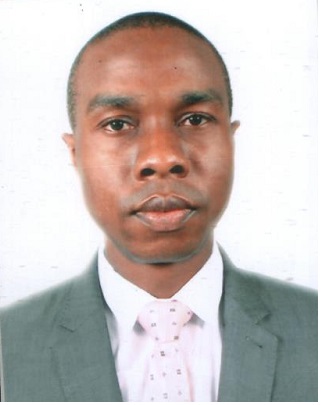 NAME: 			OnwugharamOnwugharam.368878@2freemail.com PROFESSIONAL HIGHLIGHTS6years experience in customer service environment.Competent in acting as a liason between customers and service manager.Highly skilled in performing follow up and back up work duties.In depth knowledge of account documentation and  review.EDUCATION QUALIFICATION Higher National Diploma (HND) computer science with DISTINCTION from Lagos City Polytechnic in 2015, Lagos Nigeria.Ordinary National Diploma (OND) computer science from Lagos State Polytechnic in 2010 Lagos,  Nigeria. PROFESSIONAL  EXPOSURE   From:			  	May 2011--Feb. 2017 Position:			Teller / customer service RepresentativeCompany                      	Diamond Bank Plc, Nigeria.JOB RESPONSIBILITIESProvide first point of contact for customers.Cheque/cash encashment/ deposit.Answer customers questions and resolve issues appropriately.Issuance managers cheques, processing of other banks cheques(O.B.C).Issuance of personal travel allowance(P.T.A.),business travel allowance(B.T.A).Prepare teller proof,Atm proof/cash.Payment of western union,money gramm,telegraphic transfer.Manage automated funds transfer  (AFTs)listen to customer by providing high quality service.Deals and resolves customers’ complaints and criticisms in a professional manner.Cross sell and up sell company's products.And other duties as may be directed by the organization. From Sept 2008 – March 2010Position: WaiterCompany:  Rita Lori Hotel NigeriaJOB RESPONSIBILITIESProvide Excellence customer service that promote satisfaction.Greet Customers and present menu.Make recommendations and sharing additional information upon request.Check on customer to ensure they are enjoying their meal.Take and serve food/drinks order and up-sell any additional products.Liaise with the kitchen staff to ensure customer’s orders are prompt. From June 2006 – June 2007Position: Senior WaiterCompany:  Choicest fast Food And restaurantJOB RESPONSIBILITIESTake order from customers for food and beverages.Clean and tidy the lobby.Check product for quality and correct any problem.Follow all relevant health department rules and regulations, and all customer service guidelines.SKILLSExcellent client service  interpersonal and communication skills.Ability to manage one task simultaneously. Good listener, good team player and self motivated.Established ability to use tact and diplomacy when needed.Quick in grasping of new concept.Good knowledge of bank policies and products. Computer literate. OTHER CERTIFICATES:2015	Project on deploying of cloud service for Networking	Lagos city polytechnic, Nigeria2011	Teller service Representative orientation Programme	            JMJ Consulting Nigeria2010	Project on design and implementation of file Encryption and decryption system 				Lagos state Polytechnic, Nigeria2005	Customer Service Training					J.A Ogwu (MILR), NigeriaI. T SKILLS:Windows and office toolsComputer language			BasicOperating system, networking, hardware and applicationsComputer science			BasicLANGUAGEProficiency in English, Yoruba and Igbo